大清水まなび交流館（ミナクル）の駐車場案内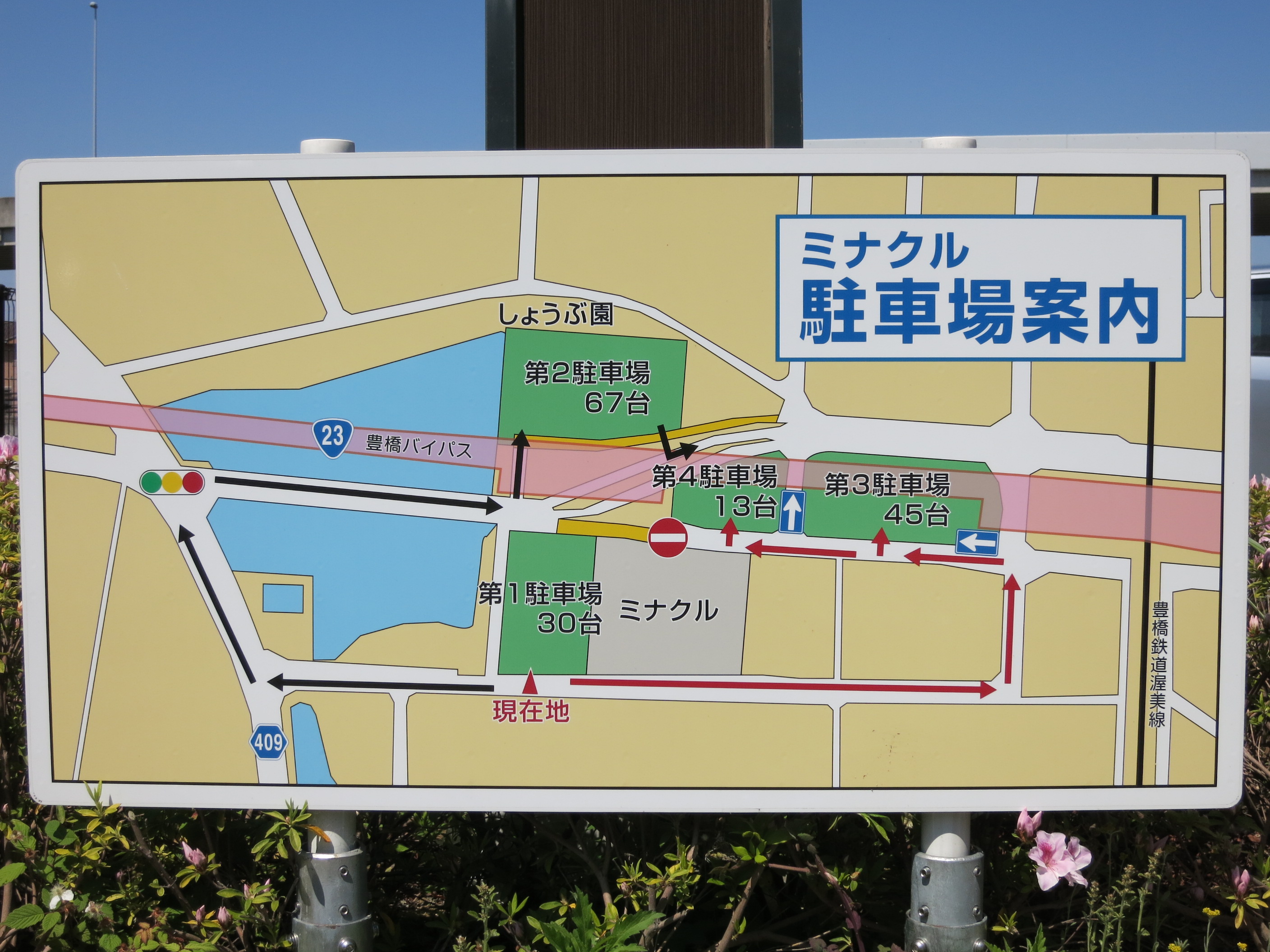 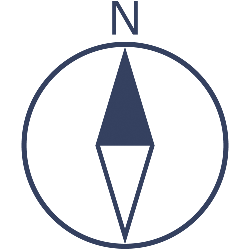 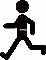 ※道路を横断する場合は、横断歩道をご利用ください。